温州市瓯江口新区总部（发展大厦）一号楼3F、4F局部室内装修招 标 文 件招标人：温州市瓯江口新区国有资产经营管理有限公司代理机构：浙江名进建设项目管理有限公司二〇二〇年八月招标时间安排表目   录第一章 招标公告	4第二章 投标人须知	7第三章  评标办法	错误！未定义书签。第四章   招标内容及要求	24第五章  合同条款及格式	错误！未定义书签。第六章  投标文件格式	错误！未定义书签。第一章   招标公告1. 招标条件本招标项目发展大厦1号楼3F4F室内局部装修（项目代码：2020-330393-50-03-161138）已经批准建设，招标人为温州市瓯江口新区国有资产经营管理有限公司，建设资金来自自筹，项目出资比例为100%。项目已具备招标条件，现对该项目一号楼3F、4F局部室内装修进行公开招标。2. 项目概况与招标范围建设地点：温州市瓯江口新区总部（发展大厦）一号楼3F、4F内；建设规模：装修面积约1030平方米，工程预算约115万元。2.2招标范围主要包括室内装修、空调安装等，具体内容以招标工程量清单和施工图纸为准。2.3工期：45日历天。2.4质量要求：合格。3. 投标人资格要求3.1本次招标要求投标申请人须具备：建筑装修装饰工程专业承包二级及以上资质，并在人员、设备、资金等方面具有相应的施工能力。拟派项目经理须具备：建筑工程专业二级及以上注册建造师，具备有效的安全生产考核合格证书（B证），且未担任其他在建建设工程项目的项目经理。3.2 本工程不接受联合体投标。3.3其他条件：详见招标文件4. 招标文件的获取4.1本工程实行资格后审，凡有意参加投标者，请于2020年09月01日至2020年09月3日16时30分前，通过“瓯江口公共资源交易管理系统”（网址http：//122.228.130.114：6082/t9/）”报名（未在瓯江口公共资源交易管理系统注册的单位，按照本公告附件注册）。4.1招标文件的获取地点：温州瓯江口产业集聚区管理委员会网站（网址：http：//www.wzojk.gov.cn/）下载。5.投标文件的递交5.1 投标文件递交的截止时间（投标截止时间，下同）为2020年09月04日09时30分，地点为温州瓯江口产业集聚区灵蓉街66号发展大厦1号楼4楼收标处。 5.2逾期送达的或者未送达指定地点的投标文件，招标人不予受理。6. 发布公告的媒介本次招标公告在温州瓯江口产业集聚区管理委员会网站上发布。7. 联系方式                                     温州市瓯江口新区国有资产经营管理有限公司                                                   浙江名进建设项目管理有限公司2020年09月投标保证金注意事项投标保证金必须从投标单位基本银行账户汇出，不得通过投标单位分支机构或第三者账户转入，不得现金解入。各投标单位必须在2020年09月03日16：30前将投标保证金到帐至温州瓯江口产业集聚区行政审批服务中心账户。投标保证金在规定截止时间未到账的，投标文件予以拒收。注：投标人先要在“瓯江口公共资源交易管理系统” （网址：http：//122.228.130.114：6082/t9/）注册/）注册报名，在通过审核后点击缴纳保证金，根据提示的账号汇入保证金，具体注册手续见公告附件。已经注册入库投标单位公司信息如有变更，请及时变更备案信息以免造成无效保证金 投标人须知投标人须知前附表第二章 投标人须知投标人须知前附表*本表关于招标工程项目的具体资料是对“投标须知”的具体补充或修改，如有矛盾之处，应以本表为准。投标人须知1. 总则1.1 项目概况1.1.1根据《中华人民共和国招标投标法》等有关法律、法规和规章的规定，本招标项目已具备招标条件，现对本标段施工进行招标。1.1.2 本招标项目招标人：见投标人须知前附表。1.1.3 本标段招标代理机构：见投标人须知前附表。1.1.4 本招标项目名称：见投标人须知前附表。1.1.5 本标段建设地点：见投标人须知前附表。1.2 资金来源和落实情况1.2.1 本招标项目的资金来源：见投标人须知前附表。1.2.2 本招标项目的出资比例：见投标人须知前附表。1.2.3 本招标项目的资金落实情况：见投标人须知前附表。1.3 招标范围、计划工期和质量要求1.3.1 本次招标范围：见投标人须知前附表。1.3.2 本标段的计划工期：见投标人须知前附表。1.3.3 本标段的质量要求：见投标人须知前附表。1.4 投标人资格要求（适用于未进行资格预审的）1.4.1投标人应具备承担本标段施工的资质条件、能力和信誉。（1）资质条件：见投标人须知前附表；（2）财务要求：见投标人须知前附表；（3）业绩要求：见投标人须知前附表；（4）信誉要求：见投标人须知前附表；（5）项目经理资格：见投标人须知前附表；（6）其他要求：见投标人须知前附表。1.4.2 投标人须知前附表规定接受联合体投标的，除应符合本章第1.4.1项和投标人须知前附表的要求外，还应遵守以下规定： （1）联合体各方应按招标文件提供的格式签订联合体协议书，明确联合体牵头人和各方权利义务；（2）由同一专业的单位组成的联合体，按照资质等级较低的单位确定资质等级； （3）联合体各方不得再以自己名义单独或参加其他联合体在同一标段中投标。1.4.3 投标人不得存在下列情形之一：（1）为招标人不具有独立法人资格的附属机构（单位）； （2）为本标段前期准备提供设计或咨询服务的，但设计施工总承包的除外； （3）为本标段的监理人；（4）为本标段的代建人； （5）为本标段提供招标代理服务的； （6）与本标段的监理人或代建人或招标代理机构同为一个法定代表人的；（7）与本标段的监理人或代建人或招标代理机构相互控股或参股的；（8）与本标段的监理人或代建人或招标代理机构相互任职或工作的；（9）被责令停业的； （10）被暂停或取消投标资格的； （11）财产被接管或冻结的；（12）在最近三年内有骗取中标或严重违约或重大工程质量问题的（以相关行业主管部门的行政处罚决定或司法机关出具的有关法律文书为准）。1.4.3 单位负责人为同一人或者存在控股、管理关系的不同单位，不得同时参加本招标项目投标。1.5 费用承担投标人准备和参加投标活动发生的费用自理。1.6 保密参与招标投标活动的各方应对招标文件和投标文件中的商业和技术等秘密保密，违者应对由此造成的后果承担法律责任。 1.7 语言文字除专用术语外，与招标投标有关的语言均使用中文。必要时专用术语应附有中文注释。1.8 计量单位所有计量均采用中华人民共和国法定计量单位。1.9 踏勘现场1.9.1 投标人须知前附表规定组织踏勘现场的，招标人按投标人须知前附表规定的时间、地点组织投标人踏勘项目现场。 1.9.2 投标人踏勘现场发生的费用自理。1.9.3 除招标人的原因外，投标人自行负责在踏勘现场中所发生的人员伤亡和财产损失。1.9.4 招标人在踏勘现场中介绍的工程场地和相关的周边环境情况，供投标人在编制投标文件时参考，招标人不对投标人据此作出的判断和决策负责。1.10 投标预备会1.10.1 投标人须知前附表规定召开投标预备会的，招标人按投标人须知前附表规定的时间和地点召开投标预备会，澄清投标人提出的问题。1.10.2 投标人应在投标人须知前附表规定的时间前，以书面形式将提出的问题送达招标人，以便招标人在会议期间澄清。1.10.3 投标预备会后，招标人在投标人须知前附表规定的时间内，将对投标人所提问题的澄清，以书面方式通知所有购买招标文件的投标人。该澄清内容为招标文件的组成部分。1.11 分包投标人拟在中标后将中标项目的部分非主体、非关键性工作进行分包的，应符合投标人须知前附表规定的分包内容、分包金额和接受分包的第三人资质要求等限制性条件。1.12 偏离投标人须知前附表允许投标文件偏离招标文件某些要求的，偏离应当符合招标文件规定的偏离范围和幅度。2. 招标文件2.1 招标文件的组成　　本招标文件包括：（1）招标公告（或投标邀请书）；（2）投标人须知；（3）评标办法；（4）合同条款及格式；（5）工程量清单； （6）图纸（7）技术标准和要求； （8）投标文件格式；（9）投标人须知前附表规定的其他材料。根据本章第1.10款、第2.2款和第2.3款对招标文件所作的澄清、修改，构成招标文件的组成部分。2.2 招标文件的澄清2.2.1 投标人应仔细阅读和检查招标文件的全部内容。如发现缺页或附件不全，如有疑问，应在获得招标文件后按须知前附表规定的时间内以书面文件不记名方式向招标代理人提出，否则，由此引起的损失由投标人自己承担。投标人同时应认真审阅招标文件中所有的事项、格式、条款和规范要求等，若投标人的投标文件没有按招标文件要求提交全部资料，或投标文件没有对招标文件做出实质性响应，其风险由投标人自行承担。逾期不得再对招标文件的条款提出质疑，最终以招标人解释为准。2.2.2 招标文件的澄清将书面形式通知投标单位。2.2.3招标文件的澄清、修改、补充等内容作为招标文件的组成部分，具有约束作用。2.3 招标文件的修改2.3.1 投标人收到修改内容后，确认已收到该修改的方式见投标人须知前附表。3. 投标文件3.1 投标文件的组成3.1.1投标文件应包括下列内容：3.1.1.1商务标包括下列内容：（1）投标函；（2）法定代表人身份证明；（3）已标价工程量清单主要包括下列内容：（4）资格审查资料，具体内容见本章第3.5款；（5）投标人须知前附表规定的其他材料。3.1.1.2技术标：编制内容及编制要求见投标须知前附表，如规定不要求的则不需提供。3.1.1.3资信标：编制内容及编制要求见投标须知前附表，如规定不要求的则不需提供。3.2 投标报价3.2.1 投标人应按第五章“工程量清单”的要求填写相应表格。3.2.2 投标人在投标截止时间前修改投标函中的投标报价总额，应同时修改“已标价工程量清单”中的相应报价，投标报价总额为各分项金额之和。此修改须符合本章第4.3款的有关要求。3.2.3 招标人设有最高投标限价的，投标人的投标报价不得超过最高投标限价，最高投标限价或其计算方法在评标办法前附表中载明。3.3 投标有效期3.3.1在投标人须知前附表规定的投标有效期内，投标人不得要求撤销或修改其投标文件。3.3.2在投标有效期内，投标人撤销或修改其投标文件的，应承担招标文件和法律规定的责任。3.3.3出现特殊情况需要延长投标有效期的，招标人以书面形式通知所有投标人延长投标有效期。投标人同意延长的，应相应延长其投标保证金的有效期，但不得要求或被允许修改或撤销其投标文件；投标人拒绝延长的，其投标失效，但投标人有权收回其投标保证金。3.4投标保证金3.4.1 投标人须知前附表规定递交投标保证金的，投标人在递交投标文件的同时，应按投标人须知前附表规定的金额、担保形式或者事先经过招标人认可的投标保证金格式递交投标保证金，并作为其投标文件的组成部分。3.4.2 投标人不按本章第3.4.1项要求提交投标保证金的，评标委员会将否决其投标。3.4.2最迟应当在书面合同签订后5日内向中标人和未中标的投标人退还投标保证金。3.4.5有下列情形之一的，投标保证金将不予退还： （1）投标人在规定的投标有效期内撤销或修改其投标文件；（2）中标人未能在规定期限内提交履约担保或签订合同协议；（3）中标候选人无故放弃中标资格的；（4）被行政监督部门查实有串通投标、弄虚作假等违反有关招投标相关法律法规行为的。3.5  资格审查资料（适用于未进行资格预审的）3.5.1 “投标人基本情况表”，并附企业营业执照复印件，企业资质证书复印件；3.5.2 “近年财务状况表”，应附经会计师事务所或审计机构审计的财务会计报表，包括资产负债表、现金流量表、利润表和财务情况说明书，具体年份要求见投标人须知前附表；3.5.3 “近年完成的类似项目业绩情况表”，应附业绩证明材料，按本章第1.4.1款及10.3款要求提供；（本工程不要求提供）3.5.4 “正在施工和新承接的项目情况表”应附中标通知书和（或）合同协议书。每张表格只填写一个项目，并标明序号；（本工程不要求提供）3.5.5 “近年发生的诉讼及仲裁情况”应说明相关情况，并附法院或仲裁机构作出的判决、裁决等有关法律文书，具体年份要求见投标人须知前附表；（本工程不要求提供）3.5.6项目管理机构一览表，（投标人须知前附表规定“中标候选人在中标候选人公示结束前向招标人报备符合规定的项目经理”的，由中标候选人在中标候选人公示结束前提供）3.5.7投标人须知前附表规定接受联合体投标的，则投标人如为联合体的必须提供联合体共同投标协议书，联合体协议书内容必须符合要求；本章第3.5.1项至第3.5.6项规定的表格和资料应包括联合体各方相关情况；3.5.8 企业《安全生产许可证》证书副本原件及复印件；《安全生产许可证》若能提供省级及以上主管部门核发的电子证书打印件的，则可不需提供原件。3.5.9企业主要负责人的“三类人员”A类证书，按本章第10.7款要求提供；3.5.10企业分管安全生产副经理的任职文件原件及复印件； 3.5.11投标人须知前附表规定的资格审查其他材料，见投标人须知前附表，如有，需提供原件及复印件。3.6 备选投标方案除投标人须知前附表另有规定外，投标人不得递交备选投标方案。允许投标人递交备选投标方案的，只有中标人所递交的备选投标方案方可予以考虑。评标委员会认为中标人的备选投标方案优于其按照招标文件要求编制的投标方案的，招标人可以接受该备选投标方案。3.7 投标文件的编制3.7.1投标文件应按第八章“投标文件格式”进行编写，如有必要，可以增加附页，作为投标文件的组成部分。3.7.2 投标文件应当对招标文件有关工期、投标有效期、质量要求、技术标准和要求、招标范围等实质性内容作出响应。3.7.3投标文件签字或盖章的具体要求见投标人须知前附表。 3.7.4 投标文件正本、副本份数见投标人须知前附表。正本和副本的封面上应清楚地标记“正本”或“副本”的字样。当副本和正本不一致时，以正本为准。3.7.5 投标文件的正本与副本应分别装订成册，并编制目录，具体装订要求见投标人须知前附表规定。4. 投标4.1 投标文件的密封和标识4.1.1投标文件的密封，见投标须知前附表。4.1.2未按本章第4.1.1项要求密封和加写标记的投标文件，招标人不予受理或评标委员会否决其投标。4.2 投标文件的递交4.2.1 投标人应在本章第2.2.2项规定的投标截止时间前递交投标文件。4.2.2 投标人递交投标文件的地点：见投标人须知前附表。4.2.3 除投标人须知前附表另有规定外，投标人所递交的投标文件不予退还，但资格审查资料原件除外。4.2.4 招标人收到投标文件后，接收人和递交人均需在收标记录表上签字确认。4.2.5 逾期送达的或者未送达指定地点的投标文件，招标人不予受理。4.3 投标文件的修改与撤回4.3.1 在本章第2.2.2项规定的投标截止时间前，投标人可以修改或撤回已递交的投标文件，但应以书面形式通知招标人。4.3.2 投标人修改或撤回已递交投标文件的书面通知应按照本章第3.7.3项的要求签字或盖章。招标人收到书面通知后，向投标人出具签收凭证。4.3.3 修改的内容为投标文件的组成部分。修改的投标文件应按照本章第3条、第4条规定进行编制、密封、标记和递交，并标明“修改”字样。5. 开标5.1  开标时间和地点招标人在本章投标人须知前附表第2.2.2项规定的投标截止时间（开标时间）和投标人须知前附表规定的地点公开开标。5.2  参加开标会议的要求及开标  5.2.1 参加开标会议的要求：见投标人须知前附表。5.2.2 开标主持人按下列程序进行开标：（1）宣布开标纪律；（2）公布在投标截止时间前递交投标文件的投标人名称，并点名确认投标人是否派人到场；（3）宣布开标人、唱标人、记录人、监标人等有关人员姓名；（4）按照投标人须知前附表规定检查投标文件的密封情况；（5）按照投标人须知前附表的规定确定并宣布投标文件开标顺序；（6）按照宣布的开标顺序当众开标，公布投标人、项目负责人、投标保证金的递交情况、宣读技术标得分情况、开启商务标及其他内容，并记录在案。（7）投标人代表、招标人代表、监标人、记录人等有关人员在开标记录上签字确认；（8）开标结束。6. 评标6.1 评标委员会6.1.1 评标由招标人依法组建的评标委员会负责。评标委员会由招标人或其委托的招标代理机构熟悉相关业务的代表，以及有关技术、经济等方面的专家组成。评标委员会成员人数以及技术、经济等方面专家的确定方式见投标人须知前附表。6.1.2 评标委员会成员有下列情形之一的，应当回避：（1）招标人或投标人的主要负责人的近亲属；（2）项目主管部门或者行政监督部门的人员；（3）与投标人有经济利益关系，可能影响对投标公正评审的；（4）曾因在招标、评标以及其他与招标投标有关活动中从事违法行为而受过行政处罚或刑事处罚的。6.2 评标原则	评标活动遵循公平、公正、科学和择优的原则。6.3 评标评标委员会按照第三章“评标办法”规定的方法、评审因素、标准和程序对投标文件进行评审。第三章“评标办法”没有规定的方法、评审因素和标准，不作为评标依据。7. 合同授予7.1 定标方式除投标人须知前附表规定评标委员会直接确定中标人外，招标人依据评标委员会推荐的中标候选人确定中标人，评标委员会推荐中标候选人的人数见投标人须知前附表。国有资金占控股或者主导地位的依法必须进行招标的项目，招标人应当确定排名第一的中标候选人为中标人。排名第一的中标候选人放弃中标、因不可抗力不能履行合同、不按照招标文件要求提交履约保证金，或者被查实存在影响中标结果的违法行为等情形，不符合中标条件的，招标人可以按照评标委员会提出的中标候选人名单排序依次确定其他中标候选人为中标人，也可以重新招标。7.2 中标通知在中标通知书发出前，招标人将中标候选人的情况在温州.瓯江口http：//www.wzojk.gov.cn/予以公示，公示期不少于3个工作日。在本章第3.3款规定的投标有效期内，招标人以书面形式向中标人发出中标通知书，同时将中标结果通知未中标的投标人。7.3 履约担保7.3.1在中标通知书发出之日起7天之内且在签订合同前，中标人应按投标人须知前附表规定的金额、担保形式和招标文件第四章“合同条款及格式”规定的履约担保格式向招标人提交履约担保。联合体中标的，其履约担保由牵头人递交，并应符合投标人须知前附表规定的金额、担保形式和招标文件第四章“合同条款及格式”规定的履约担保格式要求。7.3.2 中标人不能按本章第7.3.1项要求提交履约担保的，视为放弃中标，其投标保证金不予退还，给招标人造成的损失超过投标保证金数额的，中标人还应当对超过部分予以赔偿。7.4 签订合同7.4.1招标人和中标人应当自中标通知书发出之日起7天内，根据招标文件和中标人的投标文件订立书面合同。中标人无正当理由拒签合同的，招标人取消其中标资格，其投标保证金不予退还；给招标人造成的损失超过投标保证金数额的，中标人还应当对超过部分予以赔偿。 7.4.2 发出中标通知书后，招标人无正当理由拒签合同的，招标人向中标人退还投标保证金；给中标人造成损失的，还应当赔偿损失。 8. 重新招标和不再招标8.1 重新招标有下列情形之一的，招标人将重新招标：（1）投标截止时间止，投标人少于3个的；（2）评标委员会将认定为否决投标的排除后，有效投标少于三个，使得投标明显缺乏竞争并依此否决全部投标的；8.2 不再招标重新招标后投标人仍少于3个或者所有投标被否决的，属于必须审批或核准的工程建设项目，经原审批或核准部门批准后不再进行招标。9. 纪律和监督9.1 对招标人的纪律要求招标人不得泄露招标投标活动中应当保密的情况和资料，不得与投标人串通损害国家利益、社会公共利益或者他人合法权益。9.2 对投标人的纪律要求投标人不得相互串通投标或者与招标人串通投标，不得向招标人或者评标委员会成员行贿谋取中标，不得以他人名义投标或者以其他方式弄虚作假骗取中标；投标人不得以任何方式干扰、影响评标工作。9.3 对评标委员会成员的纪律要求评标委员会成员不得收受他人的财物或者其他好处，不得向他人透漏对投标文件的评审和比较、中标候选人的推荐情况以及评标有关的其他情况。在评标活动中，评标委员会成员不得擅离职守，影响评标程序正常进行，不得使用第三章“评标办法”没有规定的评审因素和标准进行评标。9.4 对与评标活动有关的工作人员的纪律要求与评标活动有关的工作人员不得收受他人的财物或者其他好处，不得向他人透漏对投标文件的评审和比较、中标候选人的推荐情况以及评标有关的其他情况。在评标活动中，与评标活动有关的工作人员不得擅离职守，影响评标程序正常进行。9.5 投诉投标人或者其他利害关系人认为招标投标活动不符合法律、行政法规规定的，可以自知道或者应当知道之日起10日内向有关行政监督部门投诉。投诉应当有明确的请求和必要的证明材料。
    《中华人民共和国招标投标法实施条例》第二十二条、第四十四条、第五十四条规定事项投诉的，应当先向招标人提出异议，异议答复期间不计算在前款规定的期限内。10. 需要补充的其他内容10.1解释权构成招标文件组成部分的“通用合同条款”、“专用合同条款”、“技术标准和要求”和“工程量清单”等章节中出现的措辞“发包人”和“承包人”，在招标投标阶段应当分别按“招标人”和“投标人”进行理解。构成本招标文件的各个组成文件应互为解释，互为说明；如有不明确或不一致，构成合同文件组成内容的，以合同文件约定内容为准，且以专用合同条款约定的合同文件优先顺序解释；除招标文件中有特别规定外，仅适用于招标投标阶段的规定，按招标公告（投标邀请书）、投标人须知、评标办法、投标文件格式的先后顺序解释；同一组成文件中就同一事项的规定或约定不一致的，以编排顺序在后者为准；同一组成文件不同版本之间有不一致的，以形成时间在后者为准。按本款前述规定仍不能形成结论的，由招标人负责解释。10.2工程造价本项目的招标控制价见投标人须知前附表。10.3业绩证明材料提供的要求（本项目不做要求）（1）企业业绩证明材料应同时提供①中标通知书或施工合同；②工程验收证明材料：工程竣工验收记录表或竣工验收备案表或竣工验收意见表或建设行政主管部出具的竣工验收证明或质量监督部门出具的竣工验收证明；③以上证明材料必须提供原件（或提供经档案馆盖章的复印件），缺一不可。（2）项目经理业绩证明材料应同时提供：①能证明项目经理业绩的中标通知书或施工合同；②工程验收证明材料：能证明项目经理业绩的工程竣工验收记录表或竣工验收备案表或竣工验收意见表或建设行政主管部出具的竣工验收证明或质量监督部门出具的竣工验收证明；③以上证明材料必须提供原件（或提供经档案馆盖章的复印件），缺一不可。（3）业绩证明时间以竣工证明材料为准。（4）业绩中的项目经理名字、建设规模和特征需从以上某项资料中得到明确体现，否则该业绩证明不予认可。如为专业工程则上述第（1）（2）（3）点中的工程验收证明材料是指专业（分部分项）工程通过验收的证明材料。10.4投标人信誉要求（1）在投标截止时间当日投标人没有被瓯江口产业集聚区建设主管部门或温州市住建委或浙江省住建委（含浙江省建筑业管理局）或住建部限制参加投标。在投标截止时间当日投标人没有被瓯江口产业集聚区建设主管部门或温州市住建委或浙江省住建委（含浙江省建筑业管理局）或住建部已经确认并公示（或发布）的正处于公示（或发布）期间的不良行为记录。（2）投标人发生合并、分立、破产等重大变化的，应当及时书面告知招标人。投标人不再具备招标文件规定的资格条件或者其投标影响招标公正性的，其投标无效。10.5项目经理要求（1）投标截止时间当日投标人在其他工程项目上担任施工单位项目经理的不得为本项目的项目经理（以通过验收为准）；（2）所指“通过验收”标准按投标人须知10.3款相关业绩证明材料为准。（3）凡温州市行政区域内工程，因非承包方原因致使工程项目停工（或中标不能开工）超过120天（含），经建设单位同意，或施工单位提供经总监理工程师签署合格的竣工报告，施工单位项目经理可承接新的工程项目。（4）在合同工程未通过竣工验收或合同解除前，项目经理确需更换的，应征得项目业主同意，原项目经理有备案主管部门的，还应征得备案主管部门同意，且更换后的人员不得低于原投标承诺人员所具有的资格和业绩条件。按投标人须知前附表规定配备项目经理，并提供建造师证书（园林绿化专业是指园林绿化专业工程师），若中标候选人不按规定提供的视为自动放弃中标，招标人可以按照评标委员会提出的中标候选人名单排序依次确定其他中标候选人为中标人，也可以重新招标。10.6到场的规定所有投标人的法定代表人或其委托代理人必须携带本人居民身份证原件及复印件参加开标会议，委托代理人还必须携带授权委托书，否则否决其投标。10.7企业《安全生产许可证》和企业主要负责人的“三类人员”A类证书审查要求（适用于未进行资格预审的）（城市园林绿化企业除外） （1）投标人应提供企业《安全生产许可证》（副本）和企业主要负责人的“三类人员”A类证书的原件及复印件。《安全生产许可证》若能提供省级及以上主管部门核发的电子证书打印件的，则可不需提供原件。企业主要负责人包括企业法定代表人、企业分管安全生产的副经理。（2）A类证书中的企业法定代表人应和《建筑业企业资质等级证书》副本上载明的情况一致，A类证书中的企业分管安全生产副经理必须与提供的任职文件相一致。（3）企业主要负责人的“A类证书”若能在“浙江省建设信息港”或其他省级及以上建设行政主管部门网站上查询到，则可不需提供原件。对能够通过其他省级及以上建设行政主管部门网站上查询到的必须提供网站查询结果的打印件，否则视为查询不到。若投标人既提供原件又能在网站上查询到的则以原件为准。10.8投标人行贿犯罪档案及失信被执行人名单查询10.8.1根据省发展改革委浙发改明电[2018]13号文件的规定如下：
   投标人及其拟派项目负责人的行贿犯罪记录查询结果不再以检察机关档案为准，招标人在定标前可通过中国裁判文书网（http：//wenshu.court.gov.cn/）按照招标文件约定对拟中标单位、法定代表人及其拟派项目负责人的行贿犯罪记录进行查询，查询结果以网站页面显示内容为准。
    10.8.2要求中标候选人没有被人民法院列入失信被执行人（法人或其他组织）名单，若投标人已执行完结需提供法院结案的有关法律文书原件及复印件，否则否决其投标。
    10.8.3如在候选公示期间发生10.8.1、10.8.2款情形，取消其中标资格。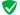 10.9弄虚作假投标行为的认定（1）使用通过受让或者租借等方式获取的资格、资质证书投标的，属于招标投标法第三十三条规定的以他人名义投标。（2）投标人有下列情形之一的，属于招标投标法第三十三条规定的以其他方式弄虚作假的行为：①使用伪造、变造的许可证件；②提供虚假的财务状况或者业绩；③提供虚假的项目经理或者主要技术人员简历、劳动关系证明；④提供虚假的信用状况；⑤其他弄虚作假的行为。10.10串通投标行为的认定10.10.1根据《中华人民共和国招标投标法实施条例》有下列情形之一的，属于串通投标行为：投标人之间协商投标报价等投标文件的实质性内容；投标人之间约定中标人；投标人之间约定部分投标人放弃投标或者中标；属于同一集团、协会、商会等组织成员的投标人按照该组织要求协同投标；投标人之间为谋取中标或者排斥特定投标人而采取的其他联合行动。不同投标人的投标文件由同一单位或者个人编制；不同投标人委托同一单位或者个人办理投标事宜；不同投标人的投标文件载明的项目管理成员为同一人；不同投标人的投标文件异常一致或者投标报价呈规律性差异；不同投标人的投标文件相互混装；不同投标人的投标金从同一单位或者个人的账户转出；招标人在开标前开启投标文件并将有关信息泄露给其他投标人；招标人直接或者间接向投标人泄露标底、评标委员会成员等信息；招标人明示或者暗示投标人压低或者抬高投标报价；招标人授意投标人撤换、修改投标文件；招标人明示或者暗示投标人为特定投标人中标提供方便；招标人与投标人为谋求特定投标人中标而采取的其他串通行为。10.10.2根据温委发[2011]89号《关于进一步整顿规范建设工程招投标市场的若干规定（试行）》，有下列情形之一的，属于串通投标行为：（1）招标人（或招标代理机构）在规定的提交投标文件截止时间后，协助投标撤换投标文件夹、更改报价的；（2）招标人（或招标代理机构）向利害关系人泄露投标人名称、数量或联系方式等应当保密事项的；（3）不同投标人使用同一人或者同一单位的资金交纳投标保证金的；（4）不同投标人委托同一人或者同一单位办理投标事宜、编制投标文件或提供投标咨询服务的（或担任不同单位的中心交易员）；（5）不同投标人与同一投标人联合投标的；（6）不同投标的投标文件存在一处以上（含一处）错误一致的；（7）不同投标的投标总报价相近和各分项报价、综合单位分析表内容存在异常一致或呈规律性变化，且不能合理解释的；（8）不同投标的投标文件载明的项目管理人员出现同一人的；（9）不同投标的投标相互混装的；（10）不同投标的法定代表人、委托代理人、项目关键管理人员等有在同一个单位缴纳社会保险的；（11）投标人之间相互约定给予未中标的投标人费用补偿的；（12）不同投标的投标文件由同一电脑编制或同一台附属设备打印，或投标报价同一个预算编制软件密码锁制作，或出自同一电子文档的；（13）法律、法规或者规章规定的其他串通投标行为。10.10.3被行政监督部门查实有串通投标、弄虚作假等违反有关招投标相关法律法规行为的，投标保证金将不予退还。10.11招标、评标、中标无效依法必须进行招标的项目的招标投标活动违反招标投标法和招标投标法实施条例的规定，对中标结果造成实质性影响，且不能采取补救措施予以纠正的，招标、投标、中标无效，应当依法重新招标或者评标。11. 需要补充的其他内容 1）需要补充的其他内容：见投标人须知前附表。 2）中标人应按规定交纳招标代理中标服务费。参照计价服[2002]1980号文件和浙价服[2009]84号文件标准规定并经招标人与代理机构友好协商按人民币捌仟元整（不含税）（含工程量清单及标底编制费2000元）包干收取，由中标供应商在领取中标通知书时向招标代理机构进行支付，该服务费由投标人在报价时自行考虑其中；支付方式要求以现金形式。第三章 评标办法（综合评估法）评标办法前附表  1.评标方法本次评标采用综合评估法。评标委员会对满足招标文件实质性要求的投标文件，按照本章第2.2款规定的评分标准进行打分，并按得分由高到低顺序推荐中标候选人，或根据招标人授权直接确定中标人，但投标报价低于其成本的除外。本评标办法中涉及到评分相等时，以投标报价低的优先；投标报价也相等的，抽签确定名次优先者；如商务标未开启的情况，直接抽签确定名次优先者。本评标办法中涉及到小数位的计算除另有约定外，均保留二位小数，第三位四舍五入。2. 评审标准2.1评审标准2.1.1 形式评审标准：见评标办法前附表。2.1.2 资格评审标准：见评标办法前附表。2.1.3 响应性评审标准：见评标办法前附表。2.2 分值构成与评分标准2.2.1 分值构成（1）技术标：见评标办法前附表；（2）资信标：见评标办法前附表；（3）商务标：见评标办法前附表；（4）其他评分因素：见评标办法前附表。2.2.2 评标基准价计算评标基准价计算方法：见评标办法前附表。评标基准值确定后，除计算错误外不再受其他任何因素（包括商务标详细评审阶段中和资格评审中作否决其投标处理等因素）的影响而改变。2.2.3 投标报价的偏差率计算投标报价的偏差率计算公式：见评标办法前附表。2.2.4 评分标准（1）技术标评分标准：见评标办法前附表；（2）资信标评分标准：见评标办法前附表；（3）商务标评分标准：见评标办法前附表；（4）其他评分因素评分标准：见评标办法前附表。3. 评标程序3.1评标程序见评标办法前附表。3.2评标区间3.2.1最高限价：见评标办法前附表。成本警戒值：见评标办法前附表。最高限价、成本警戒值按上述方法确定后，除计算错误外，不再受其他任何因素（包括投标书评审阶段中作否决投标处理的或招标控制价编制出现重大失误或对投标报价错误进行修正等因素）的影响而改变。3.3.2评标区间（入围方式）的确定：见评标办法前附表。若在评审过程中有被否决投标的，可以按排序先后依次递补。3.3商务标评审3.3.1因投标人原因造成投标报价发生算术错误、冒算、多报费用、少算等，累计投标报价错误绝对值总额（冒算、多报费用不得抵消缺漏费用）≥投标报价3%者，作为重大偏差判定，评标委员会应当否决其投标，错误绝对值累计＜投标报价3%则视为该项费用已分配到其它工程量报价中，对投标报价不作调整。3.3.2凡招标文件要求或工程造价组成应计算的费用而投标人未报，且投标文件中未阐明充分理由并提供足够证据者，均视为缺漏费用。对工程量清单漏项的计算原则是：漏项的工程量×所有有效投标人中该项综合单价最高报价后计取规费、税金等；对工程量清单变动的计算原则是：增加或减少的数量×该项综合单价后计取规费、税金等。3.3.3商务标中出现以下情况时，由投标人的法定代表人或其授权委托人予以签字确认。如果投标人拒绝签字，则按投标违约对待。      （1）用数字表示的数额与用文字表示的数额不一致时，以文字数额为准；      （2）当单价与数量的乘积与合价不一致时，以单价为准，除非评标委员会认为单价有明显的小数点错误除外；      （3）合计累计金额与小计（合计）金额不一致的，以合计累计金额为准；      （4）正本与副本不一致的以正本为准。3.4投标人文件审查评标委员会根据评标办法前附表中规定的评审因素和评审标准，对投标人的投标文件进行形式评审、响应性评审和资格评审，评标委员会认定投标人的投标不符合评标办法前附表形式评审、响应性评审和资格评审中规定的任何一项评审标准的（投标人须知中要求提供证书、资料原件的，评审时以原件为准，未按要求提供原件的作不符合评审标准否决其投标），评标委员会应当否决其投标。投标人有符合第二章“投标人须知”第1.4.3款、第10.9款及第10.10款规定的任何一种情形的否决其投标。3.5投标文件的澄清和补正3.5.1在评标过程中，评标委员会可以书面形式要求投标人对所提交的投标文件中不明确的内容进行书面澄清或说明，或者对细微偏差进行补正。评标委员会不接受投标人主动提出的澄清、说明或补正。3.5.2澄清、说明和补正不得改变投标文件的实质性内容（算术性错误修正的除外）。投标人的书面澄清、说明和补正属于投标文件的组成部分。3.5.3评标委员会对投标人提交的澄清、说明或补正有疑问的，可以要求投标人进一步澄清、说明或补正，直至满足评标委员会的要求。3.5.4投标人不按评标委员会要求澄清、说明或补正的，评标委员会可否决其投标。3.6评标结果3.6.1评标委员会按本章第2.2款规定的量化因素和分值进行打分，并计算出综合评估得分。（1）按本章第2.2.4（1）目规定的评审因素和分值对技术标计算出得分A；（2）按本章第2.2.4（2）目规定的评审因素和分值对资信标计算出得分B；（3）按本章第2.2.4（3）目规定的评审因素和分值对商务标计算出得分C；（4）按本章第2.2.4（4）目规定的评审因素和分值对其他评分因素计算出得分D；3.6.2投标人得分见评标办法前附表。3.6.3除第二章“投标人须知”前附表授权直接确定中标人外，评标委员会按照得分由高到低的顺序推荐中标候选人。3.6.4评标委员会完成评标后，应当向招标人提交书面评标报告。第四章 小额工程建设工程施工合同发包人（甲方）:                           承包人（乙方）:                           根据   （填写工程实施依据）               需要，依照《中华人民共和国合同法》、《中华人民共和国建筑法》及其他有关法律、行政法规、遵循平等、自愿、公平和诚实信用的原则。双方就本建设工程施工事项协商一致，订立本合同。一、工程概况工程名称：                                     工程地点：                                     工程内容：                                     资金来源：                                     承包方式：                                     二、工程承包范围及内容三、合同工期计划开工日期：   年   月   日：计划竣工日期：   年   月    日，施工工期    日历天。具体开工、竣工日期以及发包人批准的开工报告和竣工报告时间为准，竣工标志为工程施工完毕，发包人验收合格，安装符合施工规范要求。施工合同签订后，一个月内必须进行施工，否则视为工期违约，按合同条款10.3款执行。四、质量标准工程质量标准：符合国家验收标准；五、合同价款及调整双方一致同意发包人按照下列（1）方式支付合同价款：（1）单价合同：（人民币）：            元（大写：              元）。双方在签订合同后由发包人向承包支付预付30%工程款，工程竣工验收合格并在有关资料完整移交完成后付至合同总金额的80%，工程结算经审定后，付至工程结算价的98.5%；余下的1.5%作为质量保证金，缺陷责任期终止的14天内余款一次性结清不计利息。（2）固定价格合同（人民币）：     元（大写）。合同价款调整方法：除设计变更按实调整外，其余一次性包死。工程结算价=固定总价+设计变更设计变更所产生的实际工程量增减按照投标控制价（或经审核的预算）中分部分项的综合单价乘以中标下浮率下浮进行调整。设计变更新增项目（指工程投标控制价中未提供的项目内容）按中标下浮率下浮。承包人应严格按照承包范围和内容施工，本合同生效后发包人预付合同价/ %作为预付款；工程竣工验收合格后付至合同总额的 /%（包括预付款）；工程结算初审后付至工程初审价的 /  %；工程结算审核完成后付至工程结算价的 /%；剩余 / %作为质保金，工程验收合格之日起  /年后无质量问题争议无息一次付清剩余部分质保金。六、发包人权利义务6.1  发包人委派的驻工地代表姓名：                    职务：                    联系方式：                6.2  提供施工中的水、电，保证施工期间需要；6.3  提供施工场地和施工运输通道，保证施工期间正常使用；6.4  派代表负责施工协调联络；6.5  监督承包人施工进展情况和现场安全管理情况，发现安全隐患时，发包人有权让其停止施工，进行整改。七、承包人权利义务7.1 承包人委派的驻工地代表姓名：                  职务：                 负责：                 电话：                 7.2  承包人应严格按设计图纸、现行国家施工规范及验收规范进行施工，以保证工程质量、进度；与发包人代表及时进行沟通、协调；7.3  承包人驻工地人员:承包人承诺的项目经理、技术负责人必须到位。未经发包人同意，承包人不得擅自变更项目经理，开工或施工过程中擅自变更，发包人有权终止合同，并追究由此给发包人带来的一切损失的责任。每更换一次项目经理，经发包人同意后，承包人仍应向发包人支付违约金3000元。但发包人提出更换项目经理的除外；7.4  承包人在施工作业中要安排专人负责现场施工的安全检查工作，非因发包人原因造成的人身伤亡事故，其责任与费用由承包人自行承担，发包人不承担任何责任与费用。八、工程质量和验收工程质量合格，发包人按照现行最新建筑工地施工质量验收标准规范进行验收。九、保修期质量保修期为2年（从工程竣工验收合格开始计算），承包人向发包人承诺按照合同约定施工、竣工并在质量保修期内承担工程质量保修责任。十、违约责任10.1  未经发包人允许，承包人不得私自将工程分包，严禁转包。若发现承包人私自将工程分包或转包的，发包有权终止合同，承包人赔偿因此给发包人造成的一切损失。10.2  当由于承包人原因，致使工程停建或出现重大质量事故等违约行为或严重违反国家有关法律法规的规定，承包人赔偿因此给发包人造成的一切损失。10.3  由于承包人原因延误工期，每延误一天向发包人支付人民币1000元的违约金，该违约金的支付，发包人有权从应付承包人的工程款中直接扣除。如因工期延期造成发包人经济损失的，由承包人向发包人赔偿损失。工程质量不符合合同约定，承包人无条件返修直至符合合同约定的质量标准，修补后仍达不到合格标准，不能交工，拆除后重新施工的，费用由承包人自理。造成延误工期的，承包人按 10.3 条承担延误工期的违约责任。提前工期不奖励。10.4  由于发包人原因造成的工期延误的可相应顺延，双方不承担因工期延误而造成的违约责任。十一、解决纠纷方式双方约定，本合同在履行过程中发生的争议，由双方当事人协商解决，协商不成的依法向工程所在地人民法院提起诉讼。十二、合同生效12.1  本合同自双方签字盖章之日起生效。12.2  本合同附件为本合同不可分割的组成部分，与合同正文具有同等法律效力。十三、本合同一式 6 份，发包人 3 份，承包人 3 份。发包人：（公章）                                 承包人：（公章）地址：                                     地址：委托代理人（签字）：                             委托代理人（签字）：电话：                                     电话：传真：                                     传真：开户银行：                                 开户银行：帐号：                                     帐号：邮政编码：                                 邮政编码：附件协议书附件：附件1：承包人承揽工程项目一览表专用合同条款附件：附件2：发包人供应材料设备一览表附件3：工程质量保修书附件4：主要建设工程文件目录附件5：承包人用于本工程施工的机械设备表附件6：承包人主要施工管理人员表附件7：分包人主要施工管理人员表附件8：履约担保格式附件9：预付款担保格式附件10：支付担保格式附件11：暂估价一览表附件1：承包人承揽工程项目一览表附件2：发包人供应材料设备一览表附件3：    工程质量保修书发包人（全称）：                                 　　承包人（全称）：                                 　　发包人和承包人根据《中华人民共和国建筑法》和《建设工程质量管理条例》，经协商一致就                （工程全称）签订工程质量保修书。　　一、工程质量保修范围和内容　　承包人在质量保修期内，按照有关法律规定和合同约定，承担工程质量保修责任。　　质量保修范围包括地基基础工程、主体结构工程，屋面防水工程、有防水要求的卫生间、房间和外墙面的防渗漏，供热与供冷系统，电气管线、给排水管道、设备安装和绿化工程，以及双方约定的其他项目。具体保修的内容，双方约定如下：　　                                                                                                                                                                         。　　二、质量保修期根据《建设工程质量管理条例》及有关规定，工程的质量保修期如下：1．地基基础工程和主体结构工程为设计文件规定的工程合理使用年限；2．屋面防水工程、有防水要求的卫生间、房间和外墙面的防渗为  5   年；3．绿化工程为 2   年；4．电气管线、给排水管道、设备安装工程为   2   年；5．供热与供冷系统为   2   个采暖期、供冷期；6．住宅小区内的给排水设施、道路等配套工程为  /   年；7．其他项目保修期限约定如下：                                                                                                                                                                             。　　质量保修期自工程竣工验收合格之日起计算。三、缺陷责任期工程缺陷责任期为         个月，缺陷责任期自工程竣工验收合格之日起计算。单位工程先于全部工程进行验收，单位工程缺陷责任期自单位工程验收合格之日起算。缺陷责任期终止后，发包人应退还剩余的质量保证金。    四、质量保修责任1．属于保修范围、内容的项目，承包人应当在接到保修通知之日起1天（24小时内）内派人保修。承包人不在约定期限内派人保修的，发包人可以委托他人修理。2．发生紧急事故需抢修的，承包人在接到事故通知后，应当立即到达事故现场抢修。3．对于涉及结构安全的质量问题，应当按照《建设工程质量管理条例》的规定，立即向当地建设行政主管部门和有关部门报告，采取安全防范措施，并由原设计人或者具有相应资质等级的设计人提出保修方案，承包人实施保修。4．质量保修完成后，由发包人组织验收。　　五、保修费用　　保修费用由造成质量缺陷的责任方承担。六、双方约定的其他工程质量保修事项：                                                                                                                                     。工程质量保修书由发包人、承包人在工程竣工验收前共同签署，作为施工合同附件，其有效期限至保修期满。发包人（公章）：         承包人（公章）：           地  址：      地  址：       法定代表人（签字）：       法定代表人（签字）：       委托代理人（签字）：       委托代理人（签字）：       电  话：    电  话：     传  真：    传  真：     开户银行：    开户银行：   账  号：         账  号：     邮政编码：      邮政编码：   附件4：主要建设工程文件目录附件5：承包人用于本工程施工的机械设备表附件6：承包人主要施工管理人员表附件7：分包人主要施工管理人员表附件8：履约担保             	（发包人名称）：鉴于                （发包人名称，以下简称“发包人”）与                            （承包人名称）（以下称“承包人”）于    年   月   日就                         （工程名称）施工及有关事项协商一致共同签订《建设工程施工合同》。我方愿意无条件地、不可撤销地就承包人履行与你方签订的合同，向你方提供连带责任担保。 1. 担保金额人民币（大写）                 元（¥             ）。2. 担保有效期自你方与承包人签订的合同生效之日起至你方签发或应签发工程接收证书之日止。3. 在本担保有效期内，因承包人违反合同约定的义务给你方造成经济损失时，我方在收到你方以书面形式提出的在担保金额内的赔偿要求后，在7天内无条件支付。4. 你方和承包人按合同约定变更合同时，我方承担本担保规定的义务不变。5. 因本保函发生的纠纷，可由双方协商解决，协商不成的，任何一方均可提请        仲裁委员会仲裁。6. 本保函自我方法定代表人（或其授权代理人）签字并加盖公章之日起生效。担 保 人：                           （盖单位章）法定代表人或其委托代理人：               （签字）地    址：                                      邮政编码：                                      电    话：                                      传    真：                                                                年        月        日附件9 ：预付款担保            		  （发包人名称）：根据                 （承包人名称）（以下称“承包人”）与                        （发包人名称）（以下简称“发包人”）于     年    月    日签订的                   （工程名称）《建设工程施工合同》，承包人按约定的金额向你方提交一份预付款担保，即有权得到你方支付相等金额的预付款。我方愿意就你方提供给承包人的预付款为承包人提供连带责任担保。1. 担保金额人民币（大写）                元（¥             ）。2. 担保有效期自预付款支付给承包人起生效，至你方签发的进度款支付证书说明已完全扣清止。3. 在本保函有效期内，因承包人违反合同约定的义务而要求收回预付款时，我方在收到你方的书面通知后，在７天内无条件支付。但本保函的担保金额，在任何时候不应超过预付款金额减去你方按合同约定在向承包人签发的进度款支付证书中扣除的金额。4. 你方和承包人按合同约定变更合同时，我方承担本保函规定的义务不变。5. 因本保函发生的纠纷，可由双方协商解决，协商不成的，任何一方均可提请        仲裁委员会仲裁。6. 本保函自我方法定代表人（或其授权代理人）签字并加盖公章之日起生效。担保人：                          （盖单位章）法定代表人或其委托代理人：            （签字）地    址：		  		                   			邮政编码：		  		                   			电    话：		  		                   			传    真：		  		                   			                                                         年      月      日附件10：  支付担保             （承包人）：鉴于你方作为承包人已经与             （发包人名称）（以下称“发包人”）于   年   月    日签订了             （工程名称）《建设工程施工合同》（以下称“主合同”），应发包人的申请，我方愿就发包人履行主合同约定的工程款支付义务以保证的方式向你方提供如下担保：一、保证的范围及保证金额1. 我方的保证范围是主合同约定的工程款。2. 本保函所称主合同约定的工程款是指主合同约定的除工程质量保证金以外的合同价款。3. 我方保证的金额是主合同约定的工程款的      %，数额最高不超过人民币元（大写：        ）。二、保证的方式及保证期间1. 我方保证的方式为：连带责任保证。2. 我方保证的期间为：自本合同生效之日起至主合同约定的工程款支付完毕之日后    日内。3. 你方与发包人协议变更工程款支付日期的，经我方书面同意后，保证期间按照变更后的支付日期做相应调整。三、承担保证责任的形式我方承担保证责任的形式是代为支付。发包人未按主合同约定向你方支付工程款的，由我方在保证金额内代为支付。四、代偿的安排1. 你方要求我方承担保证责任的，应向我方发出书面索赔通知及发包人未支付主合同约定工程款的证明材料。索赔通知应写明要求索赔的金额，支付款项应到达的账号。2. 在出现你方与发包人因工程质量发生争议，发包人拒绝向你方支付工程款的情形时，你方要求我方履行保证责任代为支付的，需提供符合相应条件要求的工程质量检测机构出具的质量说明材料。3. 我方收到你方的书面索赔通知及相应的证明材料后７天内无条件支付。五、保证责任的解除1. 在本保函承诺的保证期间内，你方未书面向我方主张保证责任的，自保证期间届满次日起，我方保证责任解除。2. 发包人按主合同约定履行了工程款的全部支付义务的，自本保函承诺的保证期间届满次日起，我方保证责任解除。3. 我方按照本保函向你方履行保证责任所支付金额达到本保函保证金额时，自我方向你方支付（支付款项从我方账户划出）之日起，保证责任即解除。4. 按照法律法规的规定或出现应解除我方保证责任的其他情形的，我方在本保函项下的保证责任亦解除。5. 我方解除保证责任后，你方应自我方保证责任解除之日起  个工作日内，将本保函原件返还我方。六、免责条款1. 因你方违约致使发包人不能履行义务的，我方不承担保证责任。2. 依照法律法规的规定或你方与发包人的另行约定，免除发包人部分或全部义务的，我方亦免除其相应的保证责任。3. 你方与发包人协议变更主合同的，如加重发包人责任致使我方保证责任加重的，需征得我方书面同意，否则我方不再承担因此而加重部分的保证责任，但主合同第10条〔变更〕约定的变更不受本款限制。4. 因不可抗力造成发包人不能履行义务的，我方不承担保证责任。七、争议解决因本保函或本保函相关事项发生的纠纷，可由双方协商解决，协商不成的，按下列第     种方式解决：（1）向                     仲裁委员会申请仲裁；（2）向                     人民法院起诉。八、保函的生效本保函自我方法定代表人（或其授权代理人）签字并加盖公章之日起生效。担保人：                                   （盖章）法定代表人或委托代理人：                   （签字）地    址：                                        邮政编码：                                        传    真：                                                                    年      月      日附件11：11-1：材料暂估价表11-2：工程设备暂估价表11-3：专业工程暂估价表第五章  工程量清单1.工程量清单说明1.1本工程量清单是根据招标文件中包括的、有合同约束力的图纸以及有关工程量清单的国家标准、行业标准、合同条款中约定的工程量计算规则编制。约定计量规则中没有的子目，其工程量按照有合同约束力的图纸所标示尺寸的理论净量计算。计量采用中华人民共和国法定计量单位。1.2本工程量清单应与招标文件中的投标人须知、通用合同条款、专用合同条款、技术标准和要求及图纸、地质勘察资料等一起阅读和理解。1.3 本工程量清单仅是投标报价的共同基础。实际工程计量、结算价格的确定以及价款支付应遵循合同条款（包括通用条款和专用条款）、技术标准和要求以及本章的有关约定。1.4浙江省建设工程计价规则（2018版）及其配套文件（以下简称计价依据）是本工程计价的依据，除本招标文件有特别约定外均按计价依据规定执行。本工程执行浙江省、温州市现行计价相关文件。2.投标报价说明2.1投标报价应根据招标文件中的有关计价要求、招标单位提供的全套施工图纸、技术资料、工程量清单，结合本工程实际情况和自身综合实力，依据企业定额（或计价依据）和市场价格自主报价。2.2工程量清单中的每一子目须填入单价或价格，且只允许有一个报价。2.3工程量清单中投标人没有填入单价或价格的子目，其费用视为己分摊在工程量清单中其他相关子目的单价或价格之中。2.4分部分项工程项目按下列要求报价：2.4.1 分部分项工程量清单计价应依据计价规范中关于综合单价的组成内容确定报价。2.4.2投标人在投标文件中应明确所选用主要材料、设备的品牌、厂家以及质量等级。投标人投标的产品必须满足招标设计要求，其性能、主要技术指标参照或不低于工程量清单及招标文件中提供的技术标准和要求，招标人如有提供参考品牌的，投标人投标的产品品牌档次应参照或相当于工程量清单中参考品牌的档次，否则中标后招标人有权更换产品，并保持综合单价不变。2.4.3根据温州建设局温建建[2008]307号文件要求，在我市市区范围内凡具备预拌混凝土运输车及输送泵车通行条件的建筑工程（含桩基工程），必须使用预拌混凝土，严禁在施工现场搅拌混凝土。2.4.4根据温州市人民政府［2012］4号《关于在市区禁止现场搅拌混凝土和砂浆的通告》要求，禁止现场搅拌混凝土、砂浆的建设工程，实行招投标的，建设单位应当将使用散装水泥、预拌混凝土和预拌砂浆的要求列入招标文件，投标人应将有关费用列入投标文件。2.5.措施项目按下列要求报价：2.5.1投标人根据工程量清单中所列的措施项目清单自主报价。以分部分项工程量清单方式计价的，采用综合单价；以费率方式计价的，除另有规定外可参照浙江省建设工程计价规则（2018版）。投标人认为清单所列措施项目中不发生费用的，应以“0”计价，不得删除。2.5.2本工程招标工期见投标人须知前附表，清单中的提前竣工增加费结合本工程实际和自身情况报价。2.5.3其他施工措施费：见工程量清单。2.6 其他项目按下列要求报价：2.6.1暂列金额：按工程量清单规定的金额计算，不得变动。2.6.2暂估价：按工程量清单规定的金额计算，不得变动。2.6.3计日工：由投标人自主确定综合单价计算。2.6.4总承包服务费：无。2.7规费、税金按计价依据规定计取。3.评审如投标报价中暂列金额、暂估价发生变动，或规费、税金等不按规定计取的，均视为投标报价计算错误，按招标文件有关规定执行。4.其他第二卷第六章   图   纸提供图纸电子文档第三卷第七章  技术标准和要求（一）依据设计文件要求，本工程项目的材料、设备、施工必须达到现行中华人民共和国及省、市、行业的一切有关法规、规范的要求。（二）根据工程设计要求，该项工程下列项目的材料、施工除必须达到以上标准外，还应满足下列要求：1.技术要求1.1必须达到施工图要求的各项技术指标；1.2	国家、地方、行业现行的建设工程其他规范和标准；1.3国家、地方、待业现行的有关材料、设备的规范和标准。第四卷第八章  投标文件格式1、投标函                  （招标人名称）：1．我方已仔细研究了                      （项目名称）招标文件的全部内容，愿意以人民币（大写）            元（¥           ）的投标总报价及项目经理     （姓名）    ，工期      日历天，按合同约定实施和完成承包工程，修补工程中的任何缺陷，工程质量达到            。2．我方承诺在投标有效期内不修改、撤销投标文件。3．随同本投标函提交投标保证金（银行转账）一份，金额为人民币（大写）        元（¥       ）。4．如我方中标：（1）我方承诺在收到中标通知书后，在中标通知书规定的期限内与你方签订合同。（2）我方承诺按照招标文件规定向你方递交履约担保。（3）我方承诺在合同约定的期限内完成并移交全部合同工程。5．我方在此声明，所递交的投标文件及有关资料内容完整、真实和准确，且不存在第二章“投标人须知”第1.4.3项规定的任何一种情形。6．                                       （其他补充说明）。投 标 人：                      （盖单位章）法定代表人或其委托代理人：            （签字或盖章）地址：                                     网址：                                     电话：                                     传真：                                     邮政编码：                                         年        月        日注：联合体投标的可由联合体牵头人进行签章。2、法定代表人身份证明投标人名称：                             单位性质：                                地址：                                   成立时间：          年        月        日经营期限：                               姓名：         性别：          年龄：        职务：        系                              （投标人名称）的法定代表人。特此证明。                          投标人：                 （盖单位章）                                          年       月       日           授权委托书（开标时携带）本人          （姓名）系                         （投标人名称）的法定代表人，现委托        （姓名）为我方代理人。代理人根据授权，以我方名义签署、澄清、说明、补正、递交、撤回、修改                     （项目名称）施工投标文件、签订合同和处理有关事宜，其法律后果由我方承担。    委托期限：             。代理人无转委托权。投标人：                               （盖单位章）法定代表人：                               （签字或盖章）身份证号码：                                     委托代理人：                                 （签字或盖章） 身份证号码：                                             年       月       日注：本授权委托书开标时携带，不装入标函袋内。4、已标价工程量清单表10.2.2-6投  标  报  价招    标    人：                                         工  程  名  称：                                         投标总价（小写）：                                         （大写）：                                         投  标  人：                              （盖单位章）法定代表人或其授权人：                  （签字或盖章）编制时间：      年     月      日 表10.2.2-11 编 制 说 明工程名称：                                                             第   页 共   页表10.2.2-12 投标报价费用表工程名称：                                      第  页  共  页表10.2.2-13单位（专业）工程投标报价费用表单位工程名称：                                                           第  页  共   页表10.2.2-16分部分项工程清单与计价表单位（专业）工程名称：                                     第  页  共   页表10.2.2-16施工技术措施项目清单与计价表单位（专业）工程名称：                                          第  页  共   页表10.2.2-17综合单价计算表单位（专业）工程名称：                                            第  页  共   页表10.2.2-17综合单价计算表（技术措施）单位（专业）工程名称：                                            第  页  共   页表10.2.2-18综合单价工料机分析表单位（专业）工程名称：                                                      第  页  共   页表10.2.2-18综合单价工料机分析表（技术措施）单位（专业）工程名称：                                     第  页  共   页表10.2.2-20施工组织（总价）措施项目清单与计价表工程名称：                                                第  页  共   页表10.2.2-21其他项目清单与计价汇总表工程名称：                                                 第  页  共  页表10.2.2-22 暂列金额明细表工程名称：                                                        第  页  共  页表10.2.2-23 材料（工程设备）暂估单价表单位（专业）工程名称：                                               第  页  共  页表10.2.2-24 专业工程暂估价表单位（专业）工程名称：                                            第 页  共 页表10.2.2-25 专项技术措施暂估价表单位（专业）工程名称：                                            第 页  共 页表10.2.2-26计日工表单位（专业）工程名称：                                                      第  页  共  页表10.2.2-27 总承包服务费计价表单位（专业）工程名称：                                               第  页  共  页表10.2.2-29 主要工日一览表工程名称：                                                        第  页  共  页表10.2.2-31主要材料和工程设备一览表工程名称                                               第  页  共   页表10.2.2-32主要机械台班一览表工程名称：                                                     第  页  共   页投标材料设备品牌选用表5、资格审查资料（一）投标人基本情况表（二）近年财务状况表（三）近年完成的类似项目情况表（四）正在施工的和新承接的项目情况表（五）近年发生的诉讼及仲裁情况 （六）项目管理机构一览表6、拟分包项目情况表备注：本表所列分包仅限承包人自行施工范围内的非主体、非关键工程日期：   年   月    日投标报名及招标文件下载开始时间2020年09月01日投标报名及招标文件下载截止时间同投标文件递交截止时间投标人提出澄清招标文件截止时间2020年09月02日09时30分招标人发出招标文件澄清时间2020年09月03日16时30分投标截止时间2020年09月04日09时30分招 标 人：温州市瓯江口新区国有资产经营管理有限公司                            联 系 人：吴工                           电    话：13857748920           代理机构：浙江名进建设项目管理有限公司联 系 人：戴先生电    话：13858866277 传    真：0577-88129902条款号条  款  名  称编  列  内  容1.1.2招标人名称：温州市瓯江口新区国有资产经营管理有限公司联 系 人：1.1.3招标代理机构名称：浙江名进建设项目管理有限公司地址：温州市鹿城区上美小区11幢一单元402室联 系 人：戴先生联系电话：138588662771.1.4项目名称温州市瓯江口新区总部（发展大厦）一号楼3F、4F局部室内装修1.1.5建设地点温州市瓯江口新区总部（发展大厦）一号楼内1.2.1资金来源自筹1.2.2出资比例100%1.2.3资金落实情况已落实1.3.1招标范围主要包括室内装修等，具体内容以招标工程量清单和施工图纸为准1.3.2计划工期招标计划工期：45日历天1.3.3质量要求合格1.4.1投标人资质条件、能力和信誉资质条件：见招标公告；（2）财务要求：不要求；（3）业绩要求：不要求；（4）信誉要求：见本章第10.4款及10.8款；（5）项目经理（建造师，下同）资格：见招标公告；具体要求见本章第10.5款；（6）其他要求：/1.4.2是否接受联合体投标不接受□接受，应满足下列要求：1.9.1踏勘现场不组织□组织，踏勘时间：踏勘集中地点：1.10.1投标预备会不召开□召开，召开时间：召开地点：1.11分包不允许□允许，分包内容要求：分包金额要求：接受分包的第三人资质要求：1.12偏离不允许。□允许。2.1构成招标文件的其他材料图纸、工程量清单等2.2.1投标人要求澄清招标文件的截止时间时间：2020 年08月  日12：00前以邮件方式提交至招标代理机构，逾期不予受理。 EMAIL：476954693@qq.com2.2.2投标截止时间及招标人澄清时间如有，将在：2020年08月  日16时30分之前在温州瓯江口产业集聚区管委会网站（http：//www.wzojk.gov.cn/）上发布信息向所有投标人公告，投标人应自行察看并下载上述内容（如有），不须作收到确认。2.2.3投标人确认收到招标文件澄清的时间和方式本工程招标文件的澄清、修改、补充等内容将在温州瓯江口产业集聚区管理委员会招投标办公室备案，并在温州瓯江口产业集聚区管委会网站（http：//www.wzojk.gov.cn/）上发布信息向所有投标人公告，投标人应自行察看并下载上述内容（如有），不须作收到确认。请各投标人关注网站上的补充答疑，已公布的补充答疑投标人未查看的，投标人自行承担其后果。2.3.1招标文件的修改时间同本章前附表2.2.22.3.2投标人确认收到招标文件修改的方式同本章前附表2.2.33.1.1构成投标文件的其他材料招标文件要求提供的其他资料3.1.1.2技术标编制要求不要求3.1.1.3资信标编制要求不要求3.3.1投标有效期60个工作日（自投标截止日起算）3.4投标保证金投标保证金的形式：采用银行转账投标保证金的金额：人民币20000元投标保证金必须从投标单位基本银行账户汇出，不得通过投标单位分支机构或第三者账户转入，不得现金解入。各投标单位必须在2020年9月 3日16：30前将投标保证金到帐至温州瓯江口产业集聚区行政审批服务中心账户。投标保证金在规定截止时间未到账的，投标文件予以拒收。注：投标人先要在“瓯江口公共资源交易管理系统” （网址：http：//122.228.130.114：6082/t9/）注册/）注册报名，在通过审核后点击缴纳保证金，根据提示的账号汇入保证金，具体注册手续见公告附件。已经注册入库投标单位公司信息如有变更，请及时变更备案信息以免造成无效保证金3.5.2近年财务状况的年份要求要求提供1、投标人是法人的，应提供最近一个年度经审计的财务报告，包括资产负债表、利润表、现金流量表（执行《小企业会计准则》的提供资产负债表和利润表两张基本报表），未经审计的，提供资产负债表、利润表或损益表。2、其他组织和自然人如没有经审计的财务报告的，可以提供资产负债表、利润表、现金流量表。3、新成立不足一年的公司须出具情况说明。3.5.4正在施工和新承接的项目要求不要求提供3.5.5近年发生的诉讼及仲裁情况的年份要求不要求提供3.5.11温州市建筑业企业信息卡不要求提供3.5.14资格审查其他材料无3.6是否允许递交备选投标方案不允许   □允许3.7.3签字或盖章要求1、商务标（含投标函）相应地方应加盖单位公章（不得以投标专用章、分公司章等其他形式印章代替，下同）并经单位法定代表人或委托代理人签字或盖章（单位法定代表人签字或盖章为第八章中“投标函”、“授权委托书”、“投标总价”等地方）。2、授权委托书应加盖单位章，法定代表人或委托代理人应签字或盖章。3.7.4投标文件副本份数1、商务标：正本一份，副本四份2、证书原件一份（如有）。3.7.5装订要求根据本章第3.1.1项规定的投标文件组成内容，按以下要求装订：□不分册装订分册装订，分别为：（1）商务标（不包括授权委托书）；（2）证书原件（如有，无需装订，单独密封）4.1.1投标文件的密封1、投标文件的密封：投标文件应妥为密封，贴上封条。在封条及相应地方加盖投标单位公章。封袋、封条由投标人自行制作。2、商务标、证书原件（如有）分别单独密封。标函袋上应分别写明“商务标”、“证书原件（如有）”等字样。4.2.2递交投标文件地点温州瓯江口产业集聚区灵蓉街66号发展大厦1号楼4楼收标处4.2.3是否退还投标文件否，资料、证书原件除外5.1开标时间和地点开标时间：2020年08月  日14时30分开标地点：灵蓉街66号发展大厦1号楼4楼 5.2开标程序（4）密封情况检查：符合本章第4.1.1款的要求。（5）开标顺序：投标时间截止后在开标室按投标文件送达的逆顺序开启6.1.1评标委员会的组建评标委员会构成：5人及5人以上单数。评标专家确定方式：按规定组建。7.1是否授权评标委员会确定中标人□是否，推荐的中标候选人数：2  7.3.1履约担保履约担保的形式：银行转账履约担保的金额：中标价的2%1.9.1踏勘现场不组织□组织，踏勘时间：踏勘集中地点：1.10.1投标预备会不召开□召开，召开时间：召开地点：10.需要补充的其他内容10.需要补充的其他内容10.需要补充的其他内容10.2招标控制价1126818.61元10.6其他人员到场要求不要求10.12创文明标化目标不要求10.15招标人补充的其他内容1、本工程采用计税方法：一般计税方法 □简易计税方法。注：1、本招标文件中涉及到相关的投标截止时间及招标人澄清时间、投标人要求澄清招标文件的截止时间、办理保证金等时间详见时间安排表；注：1、本招标文件中涉及到相关的投标截止时间及招标人澄清时间、投标人要求澄清招标文件的截止时间、办理保证金等时间详见时间安排表；注：1、本招标文件中涉及到相关的投标截止时间及招标人澄清时间、投标人要求澄清招标文件的截止时间、办理保证金等时间详见时间安排表；序号商务标正本内容（一式一份）商务标副本内容（一式四份）表10.2.2-6投标报价投标报价表10.2.2-11 编制说明编制说明表-10.2.2-12工程项目投标报价费用表工程项目投标报价费用表表-10.2.2-13单位（专业）工程投标报价费用表单位（专业）工程投标报价费用表表-10.2.2-16分部分项工程清单与计价表分部分项工程清单与计价表表10.2.2-16施工技术措施项目清单与计价表施工技术措施项目清单与计价表表10.2.2-17综合单价计算表——表10.2.2-18综合单价工料机分析表——表10.2.2-20施工组织（总价）措施项目清单与计价表——表10.2.2-21其他项目清单与计价汇总表其他项目清单与计价汇总表表10.2.2-22 暂列金额明细表暂列金额明细表表10.2.2-23材料（工程设备）暂估单价表材料（工程设备）暂估单价表表10.2.2-24 专业工程暂估价表专业工程暂估价表表10.2.2-25 专项技术措施暂估价表专项技术措施暂估价表表10.2.2-26计日工表计日工表表10.2.2-27 总承包服务费报价表总承包服务费报价表表10.2.2-29主要工日一览表主要工日一览表表10.2.2-30发包人提供材料和工程设备一览表——表10.2.2-31主要材料和工程设备一览表——表10.2.2-32主要机械台班一览表——表10.2.2-33投标材料设备品牌选用表投标材料设备品牌选用表条款号评审因素评审标准在投标人或其投标文件的形式评审、资格评审（适用于未进行资格预审的）、响应性评审中，评标委员会认定投标人的投标文件不符合评标办法前附表中规定的任何一项评审标准的，将否决其投标。在投标人或其投标文件的形式评审、资格评审（适用于未进行资格预审的）、响应性评审中，评标委员会认定投标人的投标文件不符合评标办法前附表中规定的任何一项评审标准的，将否决其投标。在投标人或其投标文件的形式评审、资格评审（适用于未进行资格预审的）、响应性评审中，评标委员会认定投标人的投标文件不符合评标办法前附表中规定的任何一项评审标准的，将否决其投标。2.1.1形式评审标准投标人名称与营业执照、资质证书、安全生产许可证一致2.1.1形式评审标准投标文件签字盖章符合第二章“投标人须知前附表”第3.7.3项规定2.1.1形式评审标准联合体投标人（如有）提交联合体协议书，并明确联合体牵头人2.1.1形式评审标准报价唯一出现下列情形之一，作否决其投标处理：1、投标人递交两份或多份内容不同的投标文件；2、在一份投标文件中对同一招标项目报价有两个或多个报价，且未声明哪一个有效（大小写、正副本不一致除外）；3、投标文件中投标函上的报价与投标总价上的报价不一致；4、商务标中未提供投标函或提供的投标函无有效投标报价。2.1.1形式评审标准参加开标会议及到场人员符合第二章“投标人须知”第10.6款要求2.1.1形式评审标准投标文件的密封和标记符合第二章“投标人须知”第4.1款要求2.1.2资格评审标准营业执照具备有效的营业执照2.1.2资格评审标准安全生产许可证具备有效的安全生产许可证2.1.2资格评审标准资质等级具备有效的资质证书，符合第二章“投标人须知”第1.4.1项规定2.1.2资格评审标准“三类人员”A类证书审查符合第二章“投标人须知”第10.7款规定2.1.2资格评审标准财务状况（如要求）符合第二章“投标人须知”第1.4.1项规定2.1.2资格评审标准类似项目业绩（如要求）符合第二章“投标人须知”第1.4.1项规定2.1.2资格评审标准信誉符合第二章“投标人须知”第1.4.1项及第10.8款规定2.1.2资格评审标准项目经理符合第二章“投标人须知”第1.4.1项规定2.1.2资格评审标准联合体投标人（如有）符合第二章“投标人须知”第1.4.2项规定2.1.2资格评审标准其他要求1、符合第二章“投标人须知”第1.4.1项规定；2、符合第二章“投标人须知”第3.1.1.2项关于技术标编制要求；3、按第二章“投标人须知”第3.5.11项规定；2.1.3响应性评审标准投标内容符合第二章“投标人须知”第1.3.1项规定2.1.3响应性评审标准工期符合第二章“投标人须知”第1.3.2项规定，以投标函上的工期为准。2.1.3响应性评审标准工程质量符合第二章“投标人须知”第1.3.3项规定2.1.3响应性评审标准投标有效期符合第二章“投标人须知”第3.3.1项规定2.1.3响应性评审标准投标保证金符合第二章“投标人须知”第3.4款规定和3.1.2项规定2.1.3响应性评审标准技术标准和要求符合第七章“技术标准和要求”规定2.1.3响应性评审标准投标总报价投标报价不得超过招标人设定的最高限价2.1.3响应性评审标准投标文件评审1、因投标人原因造成投标报价发生算术错误、冒算、多报费用、少算等，累计投标报价错误绝对值总额（冒算、多报费用不得抵消缺漏费用）≥投标报价3%者，作为重大偏差判定，评标委员会应当否决其投标，错误绝对值累计＜投标报价3%则视为该项费用已分配到其它工程量报价中，对投标报价不作调整。2.2.1分值构成（总分100分）技术标：/分资信标：/分商务标：100分2.2.2评标基准价的确定出现以下情况时，该投标报价无效，不再进入评标基准价的计算范围（投标报价以投标函中的投标报价为准，余同）：①投标人的投标报价高于评标拦标价的；②商务标评审前已经被否决投标的；③未提供投标函或投标函中无有效报价或；或在一份投标文件中对同一招标项目报价有两个或多个报价，且未声明哪一个有效（大小写、正副本不一致除外）；④投标文件标明的项目及标段名称与招标文件不一致；⑤投标人递交两份或多份内容不同投标文件的；2、除上述情况外的投标人数量＞3家时，则除上述情况外的投标人的投标报价中去掉一个最高值和一个最低值后的算术平均值作为评标基准价；除上述情况外的投标人数量≤3家时，则除上述情况外的各投标人的投标报价的算术平均值作为评标基准价；（评标基准价保留二位小数，第三位四舍五入）2.2.3技术标评分标准不要求2.2.4资信标评分标准不要求2.2.4（3） 商务标评分标准商务标评分值计算投标报价等于评标基准价，得满分100分；投标报价高于评标基准价的，每高于评标基准价的1%扣3分；投标报价低于评标基准价的，每低于评标基准价的1%扣2分。计算报价评分不足一个百分点时，使用直线插入法计算（报价得分的小数点保留二位小数，第三位四舍五入）2.2.4（3） 商务标评分标准分部分项工程量清单综合单价详细评审扣分标准不要求2.2.4（4）其他评分因素评分标准不要求3.1评标程序先开商务标然后由评标委员确定进入评审区间的投标人名单，然后对进入评审区间的投标书进行商务标详细评审，最后对通过商务标详细评审的各投标人进行资格审查。评标区间（3.2）最高投标限价本工程最高投标限价为1126818.61元评标区间（3.2）成本警戒值（M）计算方法不要求评标区间（3.2）入围方式按照投标人得分由高到低排名，选取前3名入围评标区间3.6.2投标人得分投标人得分=商务标得分单位工程名称建设规模建筑面积（平方米）结构形式层数生产能力设备安装内容合同价格（元）开工日期竣工日期序号  材料、设备品种规格型号单位数量单价（元）质量等级供应时间送达地点备注文件名称套数费用（元）质量移交时间责任人序号机械或设备名称规格型号数量产地制造年份额定功率（kW）生产能力备注名    称姓名职务职称主要资历、经验及承担过的项目一、总部人员一、总部人员一、总部人员一、总部人员一、总部人员项目主管其他人员二、现场人员二、现场人员二、现场人员二、现场人员二、现场人员项目经理项目副经理技术负责人造价管理质量管理材料管理计划管理安全管理其他人员其他人员其他人员其他人员其他人员其他人员名    称姓名职务职称主要资历、经验及承担过的项目一、总部人员一、总部人员一、总部人员一、总部人员一、总部人员项目主管其他人员二、现场人员二、现场人员二、现场人员二、现场人员二、现场人员项目经理项目副经理技术负责人造价管理质量管理材料管理计划管理安全管理其他人员其他人员其他人员其他人员其他人员其他人员序号名称单位数量单价（元）合价（元）备注序号名称单位数量单价（元）合价（元）备注序号名称单位数量单价（元）合价（元）备注序号 工 程 名 称金  额（元）其中（元）其中（元）其中（元）其中（元）备注序号 工 程 名 称金  额（元）暂估价安全文明
施工基本费规费税金备注1单位工程1.1专业工程1.2专业工程……2单位工程2.1专业工程2.2专业工程……合    计合    计序号费用名称费用名称费用名称费用名称费用名称费用名称计算公式金额（元）备注1分部分项工程费分部分项工程费分部分项工程费分部分项工程费分部分项工程费分部分项工程费其中其中其中其中1.1人工费+机械费1.1人工费+机械费2措施项目费措施项目费措施项目费措施项目费措施项目费措施项目费2.1施工技术措施项目费施工技术措施项目费施工技术措施项目费施工技术措施项目费施工技术措施项目费施工技术措施项目费其中其中其中其中2.1.1人工费+机械费2.1.1人工费+机械费2.2施工组织措施项目费施工组织措施项目费施工组织措施项目费施工组织措施项目费施工组织措施项目费施工组织措施项目费（1.1+2.1.1）×费率其中安全文明施工费安全文明施工费安全文明施工费安全文明施工费安全文明施工费（1.1+2.1.1）×费率3其他项目其他项目其他项目其他项目其他项目其他项目3.1暂列金额暂列金额暂列金额暂列金额暂列金额暂列金额3.1.1其中其中其中标化工地增加费标化工地增加费标化工地增加费3.1.2其中其中其中优质工程增加费优质工程增加费优质工程增加费3.1.3其中其中其中其他暂列金额其他暂列金额其他暂列金额3.2暂估价暂估价暂估价暂估价暂估价暂估价3.2.1其中其中其中其中其中材料（工程设备）暂估价3.2.2其中其中其中其中其中专业工程暂估价3.2.3其中其中其中其中其中专项技术措施暂估价3.3计日工计日工计日工计日工计日工计日工3.4施工总承包服务费施工总承包服务费施工总承包服务费施工总承包服务费施工总承包服务费施工总承包服务费3.4.1其中其中专业发包工程管理费专业发包工程管理费专业发包工程管理费专业发包工程管理费∑专业发包工程（暂估金额×费率）3.4.2其中其中甲供材料设备管理费甲供材料设备管理费甲供材料设备管理费甲供材料设备管理费甲供材料暂估金额×费率+甲供设备暂估金额×费率4规费规费规费规费规费规费（1.1+2.1.1）×费率5税金税金税金税金税金税金（1+2+3+4+计税不计费）×费率投标报价合计投标报价合计投标报价合计投标报价合计投标报价合计投标报价合计投标报价合计1+2+3+4+5序号项目编码项目名称项目特征计量单位工程量金额（元）金额（元）金额（元）金额（元）金额（元）备注序号项目编码项目名称项目特征计量单位工程量综合单价合价其中其中其中备注序号项目编码项目名称项目特征计量单位工程量综合单价合价人工费机械费暂估价备注本页小计本页小计本页小计本页小计本页小计本页小计本页小计合计合计合计合计合计合计合计序号项目编码项目名称项目特征计量单位工程量金额（元）金额（元）金额（元）金额（元）金额（元）备注序号项目编码项目名称项目特征计量单位工程量综合单价合价其中其中其中备注序号项目编码项目名称项目特征计量单位工程量综合单价合价人工费机械费暂估价备注本页小计本页小计本页小计本页小计本页小计本页小计本页小计合计合计合计合计合计合计合计序号项目编码
（定额编码）清单（定额）
项目名称计量单位数量综合单价（元）综合单价（元）综合单价（元）综合单价（元）综合单价（元）综合单价（元）合计（元）序号项目编码
（定额编码）清单（定额）
项目名称计量单位数量人工费材料
（设备）
费机械费管理费利润小计合计（元）合计合计合计合计合计合计合计合计合计合计合计序号项目编码
（定额编码）清单（定额）
项目名称计量单位数量综合单价（元）综合单价（元）综合单价（元）综合单价（元）综合单价（元）综合单价（元）合计（元）序号项目编码
（定额编码）清单（定额）
项目名称计量单位数量人工费材料
（设备）
费机械费管理费利润小计合计（元）合计合计合计合计合计合计合计合计合计合计合计项目编码项目编码项目名称计量单位清单综合单价组成明细清单综合单价组成明细清单综合单价组成明细清单综合单价组成明细清单综合单价组成明细清单综合单价组成明细清单综合单价组成明细清单综合单价组成明细清单综合单价组成明细清单综合单价组成明细清单综合单价组成明细序号名称及规格、型号名称及规格、型号名称及规格、型号名称及规格、型号单位数量单价（元）其中合价（元）其中序号名称及规格、型号名称及规格、型号名称及规格、型号名称及规格、型号单位数量单价（元）暂估单价（元）合价（元）暂估合价
（元）1人工人工1人工人工1人工人工1人工费小计人工费小计人工费小计人工费小计人工费小计人工费小计人工费小计人工费小计2材料
（工程
设备）材料
（工程
设备）2材料
（工程
设备）材料
（工程
设备）2材料
（工程
设备）材料
（工程
设备）2材料（工程设备）费小计材料（工程设备）费小计材料（工程设备）费小计材料（工程设备）费小计材料（工程设备）费小计材料（工程设备）费小计材料（工程设备）费小计材料（工程设备）费小计3机械机械3机械机械3机械机械3机械费小计机械费小计机械费小计机械费小计机械费小计机械费小计机械费小计机械费小计4工料机费用合计（1+2+3）工料机费用合计（1+2+3）工料机费用合计（1+2+3）工料机费用合计（1+2+3）工料机费用合计（1+2+3）工料机费用合计（1+2+3）工料机费用合计（1+2+3）5管理费（人工费+机械费）×费率管理费（人工费+机械费）×费率管理费（人工费+机械费）×费率管理费（人工费+机械费）×费率管理费（人工费+机械费）×费率管理费（人工费+机械费）×费率管理费（人工费+机械费）×费率6利润（人工费+机械费）×费率利润（人工费+机械费）×费率利润（人工费+机械费）×费率利润（人工费+机械费）×费率利润（人工费+机械费）×费率利润（人工费+机械费）×费率利润（人工费+机械费）×费率7综合单价（4+5+6）综合单价（4+5+6）综合单价（4+5+6）综合单价（4+5+6）综合单价（4+5+6）综合单价（4+5+6）综合单价（4+5+6）项目编码项目编码项目名称计量单位清单综合单价组成明细清单综合单价组成明细清单综合单价组成明细清单综合单价组成明细清单综合单价组成明细清单综合单价组成明细清单综合单价组成明细清单综合单价组成明细清单综合单价组成明细清单综合单价组成明细清单综合单价组成明细序号名称及规格、型号名称及规格、型号名称及规格、型号名称及规格、型号单位数量单价（元）其中合价（元）其中序号名称及规格、型号名称及规格、型号名称及规格、型号名称及规格、型号单位数量单价（元）暂估单价（元）合价（元）暂估合价
（元）1人工人工1人工人工1人工人工1人工费小计人工费小计人工费小计人工费小计人工费小计人工费小计人工费小计人工费小计2材料
（工程
设备）材料
（工程
设备）2材料
（工程
设备）材料
（工程
设备）2材料
（工程
设备）材料
（工程
设备）2材料（工程设备）费小计材料（工程设备）费小计材料（工程设备）费小计材料（工程设备）费小计材料（工程设备）费小计材料（工程设备）费小计材料（工程设备）费小计材料（工程设备）费小计3机械机械3机械机械3机械机械3机械费小计机械费小计机械费小计机械费小计机械费小计机械费小计机械费小计机械费小计4工料机费用合计（1+2+3）工料机费用合计（1+2+3）工料机费用合计（1+2+3）工料机费用合计（1+2+3）工料机费用合计（1+2+3）工料机费用合计（1+2+3）工料机费用合计（1+2+3）5管理费（人工费+机械费）×费率管理费（人工费+机械费）×费率管理费（人工费+机械费）×费率管理费（人工费+机械费）×费率管理费（人工费+机械费）×费率管理费（人工费+机械费）×费率管理费（人工费+机械费）×费率6利润（人工费+机械费）×费率利润（人工费+机械费）×费率利润（人工费+机械费）×费率利润（人工费+机械费）×费率利润（人工费+机械费）×费率利润（人工费+机械费）×费率利润（人工费+机械费）×费率7综合单价（4+5+6）综合单价（4+5+6）综合单价（4+5+6）综合单价（4+5+6）综合单价（4+5+6）综合单价（4+5+6）综合单价（4+5+6）序号项目编号项目名称计算基础费率（%）金额（元）备注1安全文明施工费1.1安全文明施工基本费2提前竣工增加费3二次搬运费4冬雨季施工增加费5其他施工组织措施费合计合计合计合计合计序号项  目  名  称项  目  名  称金 额（元）备注1暂列金额暂列金额1.1标化工地增加费标化工地增加费1.2优质工程增加费优质工程增加费1.3其他暂列金额其他暂列金额2暂估价暂估价2.1材料（设备）暂估价材料（设备）暂估价2.2专业工程暂估价专业工程暂估价2.3专项技术措施暂估价专项技术措施暂估价3计日工计日工4总承包服务费总承包服务费合  计合  计序号项  目  名  称计量单位暂定金额（元）备注1标化工地增加费项2优质工程增加费项3其他暂列金额项3.1其他暂列金额项合    计合    计序号材料（工程设备）名称、规格、型号计量
单位数量单价合价备注合    计合    计合    计序号工程名称工程内容暂估金额（元）备注合计合计合计序号工程名称工程内容暂估金额（元）备注合计合计合计编号项目名称单位数量综合单价（元）合价（元）一人  工12345人工小计人工小计人工小计人工小计二材  料12345材料小计材料小计材料小计材料小计三施工机械12345施工机械小计施工机械小计施工机械小计施工机械小计施工机械小计合计合计合计合计合计序号项目名称项目价值（元）服务内容费率（%）金额（元）1.1发包人单独发包的专业工程1.1.1专业发包工程管理费1.2发包人提供材料（设备）1.2.1甲供材料设备保管费合    计合    计序号工日名称（类别）单位数量单价（元）合价（元）备注序号名称、规格、型号单位数量单价（元）合价（元）备注序号机械名称、规格、型号单位数 量单价（元）合价（元）备注序号材料设备名称招标人推荐的品牌及厂家2电线网牌、威尔鹰、南大3镀锌钢管金洲、增洲、银河5普通灯具欧普、雷士、三雄极光6应急灯具奇辉、台谊、鸿雁7开关插座正泰、德力西、飞雕9UPVC管、PVC电线管中财、伟星、公元14空调设备美的、格力、东芝投标人名称注册地址邮政编码联系方式联系人电话联系方式传真网址组织结构法定代表人姓名技术职称技术职称电话技术负责人姓名技术职称技术职称电话成立时间员工总人数：员工总人数：员工总人数：员工总人数：员工总人数：员工总人数：企业资质等级其中项目经理项目经理项目经理营业执照号其中高级职称人员高级职称人员高级职称人员注册资金其中中级职称人员中级职称人员中级职称人员开户银行其中初级职称人员初级职称人员初级职称人员账号其中技工技工技工经营范围备注项目名称项目所在地发包人名称发包人地址发包人电话合同价格开工日期竣工日期承担的工作工程质量项目经理技术负责人总监理工程师及电话项目描述备注项目名称项目所在地发包人名称发包人地址发包人电话签约合同价开工日期计划竣工日期承担的工作工程质量项目经理技术负责人总监理工程师及电话项目描述备注姓名本工程拟任岗位年龄性别专业学历专业年限职称安排上岗的起止时间类似工程经历、业绩情况（或另附简历）项目经理技术负责人施工员质检员安全员。。。序号拟分包项目名称、范围及理由拟选分包人拟选分包人拟选分包人拟选分包人拟选分包人备注序号拟分包项目名称、范围及理由拟选分包人名称拟选分包人名称注册地点企业资质有关业绩备注123123123123